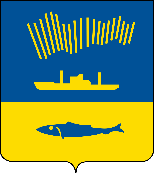 АДМИНИСТРАЦИЯ ГОРОДА МУРМАНСКАП О С Т А Н О В Л Е Н И Е                                                                                                                          №          В соответствии со статьей 78 Бюджетного кодекса Российской Федерации, постановлением Правительства Российской Федерации                            от 18.09.2020 № 1492 «Об общих требованиях к нормативным правовым актам, муниципальным правовым актам, регулирующим предоставление субсидий, в том числе грантов в форме субсидий, юридическим лицам, индивидуальным предпринимателям, а также физическим лицам - производителям товаров, работ, услуг, и о признании утратившими силу некоторых актов Правительства Российской Федерации и отдельных положений некоторых актов Правительства Российской Федерации», постановлением Правительства Российской Федерации от 05.04.2022 № 590 «О внесении изменений в общие требования к нормативным правовым актам, муниципальным правовым актам, регулирующим предоставление субсидий, в том числе грантов в форме субсидий, юридическим лицам, индивидуальным предпринимателям, а также физическим лицам - производителям товаров, работ, услуг и об особенностях предоставления указанных субсидий и субсидий из федерального бюджета бюджетам субъектов Российской Федерации в 2022 году», в целях реализации мероприятий муниципальной программы города Мурманска «Жилищно-коммунальное хозяйство» на 2018 - 2024 годы, утвержденной постановлением администрации города Мурманска от 13.11.2017 № 3605, п о с т а н о в л я ю: 1. Внести в порядок предоставления субсидии на финансовое обеспечение затрат по содержанию и текущему ремонту многоквартирных домов, утвержденный постановлением администрации города Мурманска               от 05.06.2013 № 1380 (далее – Порядок) (в ред. постановлений от 13.09.2013              № 2397, от 11.07.2014 № 2243, от 10.07.2015 № 1876, от 19.08.2015 № 2260,               от 26.05.2016 № 1456, от 05.12.2016 № 3697, от 03.08.2017 № 2558,                               от 27.02.2018 № 483, от 25.04.2019 № 1542, от 10.02.2020 № 316, от 26.06.2020 № 1471, от 09.04.2021 № 938, от 21.05.2021 № 1342, от 17.12.2021 № 3264,                   от 31.01.2022 № 213), следующие изменения:1.1. В пункт 1.1 раздела 1 внести следующие изменения:1.1.1. Абзац 2 после слов «предоставления Субсидии» дополнить словами «, а также результаты её предоставления;».1.1.2. Абзац 5 после слов «в отчетном финансовом году» дополнить словами «(за исключением Субсидии, предоставленной в пределах суммы, необходимой для оплаты денежных обязательств получателя Субсидии, источником финансового обеспечения которой является Субсидия);».1.1.3. Абзац 6 изложить в новой редакции:«- положения об осуществлении в отношении Получателя Субсидии и лиц, являющихся поставщиками (подрядчиками, исполнителями) по договорам (соглашениям), заключенным в целях исполнения обязательств по Соглашению о предоставлении Субсидии на финансовое обеспечение затрат, связанных с выработкой и подачей тепловой энергии в горячей воде муниципальными котельными, (за исключением государственных (муниципальных) унитарных предприятий, хозяйствующих товариществ и обществ с участием публично-правовых образований в их уставных (складочных) капиталах, а также коммерческих организаций с участием таких товариществ и обществ в их уставных (складочных) капиталах), проверок главным распорядителем бюджетных средств, предоставляющим Субсидию, соблюдения ими порядка и условий предоставления Субсидии, в том числе в части достижения результатов её предоставления, а также проверок органами муниципального финансового контроля в соответствии со статьями 268.1 и 269.2 Бюджетного кодекса Российской Федерации.».1.2. Пункт 1.3 раздела 1 после слов «(далее – Комитет» дополнить словами «, Главный распорядитель бюджетных средств».1.3. Абзац 4 пункта 2.10 раздела 2 изложить в новой редакции:«- установление факта недостоверности информации, предоставленной Получателем субсидии.».1.4. Подпункт 2.15.3 раздела 2 изложить в новой редакции: «2.15.3. Согласие Получателя Субсидии и лиц, получающих средства на основании договоров, заключенных с Получателем Субсидии (за исключением государственных (муниципальных) унитарных предприятий, хозяйственных товариществ и обществ с участием публично-правовых образований в их уставных (складочных) капиталах, а также коммерческих организаций с участием таких товариществ и обществ в их уставных (складочных) капиталах) на осуществление в отношении их проверки главным распорядителем как получателем бюджетных средств соблюдения порядка и условий предоставления Субсидии, в том числе в части достижения результатов предоставления Субсидии, а также проверки органами муниципального финансового контроля соблюдения Получателем Субсидии порядка и условий предоставления Субсидии в соответствии со статьями 268.1 и 269.2 Бюджетного кодекса Российской Федерации.».1.5. Подпункт 2.15.4 раздела 2 изложить в новой редакции:«2.15.4. Запрет приобретения Получателем Субсидии, а также иными юридическими лицами, получающими средства на основании договоров, заключенных с Получателем Субсидии, за счет полученных средств иностранной валюты, за исключением операций, осуществляемых в соответствии с валютным законодательством Российской Федерации при закупке (поставке) высокотехнологичного импортного оборудования, сырья и комплектующих изделий, а также связанных с достижением результатов предоставления этих средств иных операций, определенных настоящим Порядком.».1.6. Пункт 2.15 раздела 2 дополнить новым подпунктом 2.15.7 следующего содержания:«2.15.7. Затраты, принятые Получателем Субсидии к учету в текущем квартале, но своевременно не предъявленные к возмещению в течение текущего квартала, возмещению не подлежат.».1.7. Абзац 3 пункта 2.26 раздела 2 изложить в новой редакции:«- установление факта недостоверности информации, предоставленной Получателем Субсидии.».1.8. Пункт 2.34 раздела 2 изложить в новой редакции:«2.34. Порядок и сроки возврата Субсидии в бюджет муниципального образования город Мурманск, в случае нарушения Получателем Субсидии порядка и условий ее предоставления, определены пунктами 4.7, 4.8 настоящего Порядка.».1.9. Раздел 4 изложить в новой редакции: «4. Требования к осуществлению контроля (мониторинга)за соблюдением условий и порядка предоставления Субсидиии ответственность за их нарушение4.1. Получатель Субсидии несет ответственность за полноту и достоверность предоставляемых в соответствии с заключенным Соглашением документов, эффективное использование Субсидии, а также за достижение результата её предоставления.4.2. Главный распорядитель бюджетных средств осуществляет проверку соблюдения Получателем Субсидии порядка и условий предоставления Субсидии, в том числе в части достижения результатов её предоставления по предоставленным Получателем Субсидии документам, указанным в подпунктах 3.1.1 – 3.1.4 и пункте 3.3 настоящего Порядка в течение 15 рабочих дней со дня, следующего за днем регистрации. 4.3. Орган внешнего муниципального финансового контроля осуществляет проверку соблюдения порядка и условий предоставления Субсидии в соответствии с полномочиями, определенными статьей 268.1 Бюджетного кодекса Российской Федерации.4.4. Орган внутреннего муниципального финансового контроля осуществляет проверку соблюдения порядка и условий предоставления Субсидии в соответствии с полномочиями, определенными статьей 269.2 Бюджетного кодекса Российской Федерации.4.5. Согласие Получателя Субсидии на осуществление проверок, предусмотренных подпунктами 4.2 - 4.4 настоящего Порядка, включается в Соглашение, а согласие лиц, являющихся поставщиками (подрядчиками, исполнителями) по договорам (соглашениям), заключенным в целях исполнения обязательств по Соглашению, включается в договоры (соглашения), заключаемые в целях исполнения обязательств по Соглашению.4.6. В случае установления Главным распорядителем бюджетных средств по итогам проверки факта недостижения значений результата, указанного в пункте 2.16 настоящего Порядка, в объеме, установленном Соглашением, размер Субсидии подлежит корректировке пропорционально объему невыполнения. 4.7. В случае установления Комитетом по результатам проверки или получения от органов муниципального финансового контроля информации о факте(ах) нарушения Получателем Субсидии порядка и условий предоставления Субсидии, предусмотренных настоящим Порядком, в том числе указания в документах, предоставленных Получателем Субсидии в соответствии с Соглашением, недостоверных сведений, Комитет в течение трех рабочих дней после завершения проверки (получения информации) направляет Получателю Субсидии письменное уведомление о возврате денежных средств (далее - Уведомление). 4.8. Возврат средств Субсидии производится Получателем Субсидии в течение 20 рабочих дней со дня получения Уведомления по реквизитам и коду бюджетной классификации Российской Федерации, указанным в Уведомлении.4.9.  В случае установления по результатам проверки остатка неиспользованной Субсидии и отсутствия Приказа Комитета, принятого по согласованию с управлением финансов администрации города Мурманска, Комитет не позднее 1 мая года, следующего за отчетным, направляет Получателю Субсидии письменное извещение о возврате остатка денежных средств (далее - Извещение).4.10. Возврат остатков Субсидии, не использованных в отчетном финансовом году, производится Получателем Субсидии в течение 5 рабочих дней со дня получения Извещения по реквизитам и коду бюджетной классификации Российской Федерации, указанным в Извещении.4.11. В случае если Получатель субсидии не произвел возврат средств Субсидии в сроки, установленные в Уведомлении или Извещении, Комитет в течение 30 рабочих дней со дня истечения сроков возврата Субсидии, установленных пунктами 4.8 и 4.10 настоящего Порядка, принимает меры по взысканию средств Субсидии в доход бюджета муниципального образования город Мурманск в судебном порядке в соответствии с действующим законодательством Российской Федерации.4.12. Комитет и управление финансов администрации города Мурманска осуществляют проведение мониторинга достижения результатов предоставления Субсидии исходя из достижения значений результатов предоставления Субсидии, определенных Соглашением, и событий, отражающих факт завершения соответствующего мероприятия по получению результата предоставления Субсидии (контрольная точка), в порядке, установленном Министерством финансов Российской Федерации, и по формам, утвержденным управлением финансов администрации города Мурманска.».1.10. В приложении № 6 к Порядку слова по тексту «В течение трех рабочих дней со дня заключения договора» заменить словами «Ежемесячно».2. Приостановить действие подпункта 2.3.1 пункта 2.3 и подпункта 2.4.8 пункта 2.4 раздела 2 Порядка до 01.01.2023.3. Отделу информационно-технического обеспечения и защиты информации администрации города Мурманска (Кузьмин А.Н.) разместить настоящее постановление на официальном сайте администрации города Мурманска в сети Интернет.4. Редакции газеты «Вечерний Мурманск» (Хабаров В.А.) опубликовать настоящее постановление.5. Настоящее постановление вступает в силу со дня официального опубликования. Пункт 4.12 раздела 4 Порядка в редакции настоящего постановления вступает в силу в соответствии с пунктом 4 постановления администрации города Мурманска от 17.12.2021 № 3264 «О внесении изменений в порядок предоставления субсидии на финансовое обеспечение затрат по содержанию и текущему ремонту многоквартирных домов, утвержденный постановлением администрации города Мурманска                            от 05.06.2013 № 1380 (в ред. постановлений от 13.09.2013 № 2397, от 11.07.2014 № 2243, от 10.07.2015 № 1876, от 19.08.2015 № 2260, от 26.05.2016 № 1456,                 от 05.12.2016 № 3697, от 03.08.2017 № 2558, от 27.02.2018 № 483, от 25.04.2019 № 1542, от 10.02.2020 № 316, от 26.06.2020 № 1471, от 09.04.2021 № 938,                    от 21.05.2021 № 1342).6. Контроль за выполнением настоящего постановления возложить на первого заместителя главы администрации города Мурманска Доцник В.А.Глава администрации города Мурманска                                                                         Ю.В. Сердечкин